UNIVERSITA' DEGLI STUDI DI NAPOLI  FEDERICO II Dipartimento / Scuola di             AVVISO DI SELEZIONEBORSE ERASMUS PLUS  per mobilità a fini di studioPer Paesi Partner (KA107)DOMANDA DI PARTECIPAZIONE								Al Direttore /Presidente								Dipartimento/Scuola di :							 ___________________________Il/la sottoscritto/a _____________________________________________________________________Nat__ a ______________________________ il _____________________________________________Cittadinanza________________________________Cod. Fisc _________________________________Residente in  ______________________________________________________________(Prov._____)(Via/Piazza) __________________________________________________n. _______ c.a.p. _________ Tel. ___/_______________; Cell._____________________ e-mail _____________________________Iscritto/a al  Corsi di __________________________________________________ matr. n. _________C H I E D Edi partecipare alla selezione per l'assegnazione di una borsa ERASMUS Plus KA107 presso l'Università sotto indicata:A TAL FINE, CONSAPEVOLE DELLE SANZIONI PER DICHIARAZIONI MENDACI AI SENSI DEL D.P.R. N. 445/2000 E SUCCESSIVE MODIFICAZIONI ED INTEGRAZIONIDICHIARAdi  aver  beneficiato / non aver beneficiato di altre borse ERASMUS nel suo attuale ciclo di studio per n. ______ mesi negli Anni Accademici: _________________________________________che nel periodo di permanenza presso l’Università ospitante, non  godrà di altre borse comunitarie;di voler partecipare al programma ERASMUS+ per le seguenti motivazioni: _________________________________________________________________________________________________________________________________________________________________________________________________________________________________________________________________________________________________________________________________________________________________________________________________________________________________________________________________________________________________________________________________________________________________________________________________________________________________________________________________________________________________________________________________________________________________________________________________________________________________________________________________________________________________________________________________________________Allega la seguente documentazione__________________________________________________________________________________________________________________________________________ Napoli, ________________________                           Firma _________________________________Informativa ai sensi dell’art. 13 del D. Lgs. 196/2003I dati personali saranno raccolti e trattati, nel rispetto delle norme di legge, per finalità connesse allo svolgimento delle attività istituzionali, in particolare per tutti gli adempimenti connessi alla procedura di selezione e dell’eventuale assegnazione contributo.N      PAESE                               UNIVERSITA'  1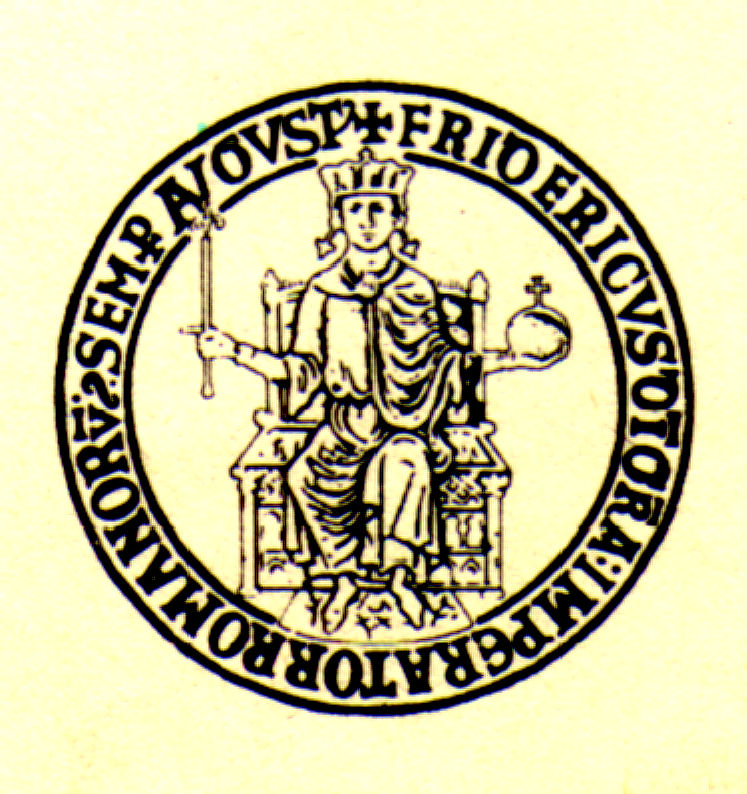 